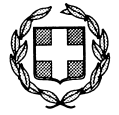 ΕΛΛΗΝΙΚΗ ΔΗΜΟΚΡΑΤΙΑ                                                                        Ιεράπετρα: 12-08-2022ΥΠΟΥΡΓΕΙΟ ΥΓΕΙΑΣ	           Αρ. πρωτ.: 27957Η ΥΓΕΙΟΝΟΜΙΚΗ  ΠΕΡΙΦΕΡΕΙΑ  ΚΡΗΤΗΣΓ.Ν. ΛΑΣΙΘΙΟΥ – Γ.Ν.-Κ.Υ. ΝΕΑΠΟΛΕΩΣ «ΔΙΑΛΥΝΑΚΕΙΟ»Αποκεντρωμένη Οργανική Μονάδα ΙεράπετραςΤμήμα   : Οικονομικών                                        Γραφείο : ΠρομηθειώνΠληροφ.: Βουμβουλάκης ΧριστόφοροςΔ/νση:     Καλημεράκη 6Τ.Κ.:         72200Τηλ.       : 2842340204Email: promitheies@ierapetrahospital.grΠΡΟΣ:
ΥΠΟΥΡΓΕΙΟ ΑΝΑΠΤΥΞΗΣ ΚΑΙ ΕΠΕΝΔΥΣΕΩΝ
ΓΕΝΙΚΗ ΓΡΑΜΜΑΤΕΙΑ ΕΜΠΟΡΙΟΥ ΚΑΙ ΠΡΟΣΤΑΣΙΑΣ ΚΑΤΑΝΑΛΩΤΗ
ΓΕΝΙΚΗ ΔΙΕΥΘΥΝΣΗ ΔΗΜΟΣΙΩΝ ΣΥΜΒΑΣΕΩΝ
ΔΙΕΥΘΥΝΣΗ ΕΡΕΥΝΑΣ ΑΓΟΡΑΣ ΚΑΙ ΤΕΧΝΙΚΩΝ ΠΡΟΔΙΑΓΡΑΦΩΝ
Ταχ. Δ/νση Κάνιγγος 20
Ταχ. Κώδικας: 10181, Αθήνα
Τηλέφωνο: 213 151 4293
Email: diavoulefsi@eprocurement.gov.gr ΘΕΜΑ: «ΑΙΤΗΜΑ ΑΝΑΡΤΗΣΗΣ ΤΗΣ 1ΗΣ ΔΗΜΟΣΙΑΣ ΔΙΑΒΟΥΛΕΥΣΗΣ ΤΕΧΝΙΚΩΝ
ΠΡΟΔΙΑΓΡΑΦΩΝ ΣΤΟ ΕΣΗΔΗΣ ΜΕ ΤΙΤΛΟ «ΑΠΟΜΑΚΡΥΝΣΗ – ΕΜΠΙΣΤΕΥΤΙΚΗ ΚΑΤΑΣΤΡΟΦΗ ΑΝΕΝΕΡΓΟΥ ΑΡΧΕΙΑΚΟΥ ΥΛΙΚΟΥ ΑΚΤΙΝΟΓΡΑΦΙΩΝ ΠΡΙΝ ΤΟ ΕΤΟΣ 2000, ΓΙΑ ΤΗΝ ΕΚΠΟΙΗΣΗ ΤΟΥΣ ΑΠΟ ΠΑΡΟΧΟ.»
ΣΧΕΤ.: α) Η υπ’ αριθ. πρωτ. 902/19-07-2022 Απόφαση Διοικητή για τον ορισμό επιτροπής
σύνταξης τεχνικών προδιαγραφών που αφορούν τον Πλειοδοτικό Διαγωνισμό για την «απομάκρυνση – εμπιστευτική καταστροφή ανενεργού αρχειακού υλικού ακτινογραφιών πριν το έτος 2000, για την εκποίηση τους από πάροχο.» (ΑΔΑ: 6ΖΑΠ469041-Ζ19).
β) Οι υπ’ αριθ. πρωτ. 2680/02-08-2022 τεχνικές προδιαγραφές για την «απομάκρυνση – εμπιστευτική καταστροφή ανενεργού αρχειακού υλικού ακτινογραφιών πριν το έτος 2000, για την εκποίηση τους από πάροχο» της αρμόδιας επιτροπής σύνταξης τεχνικών προδιαγραφών.
Το Γ.Ν. ΛΑΣΙΘΙΟΥ – Γ.Ν.-Κ.Υ. ΝΕΑΠΟΛΕΩΣ «ΔΙΑΛΥΝΑΚΕΙΟ» - ΑΠΟΚΕΝΤΡΩΜΕΝΗ    ΟΡΓΑΝΙΚΗ ΜΟΝΑΔΑ ΙΕΡΑΠΕΤΡΑΣ ανακοινώνει ότι τίθενται σε ανοιχτή 1η Δημόσια Διαβούλευση, οι τεχνικές προδιαγραφές που αφορούν τον Πλειοδοτικό Διαγωνισμό. Στο πλαίσιο αυτό, έχουν συνταχθεί αρχικές τεχνικές προδιαγραφές από αρμόδια επιτροπή, οι οποίες δύναται να μεταβληθούν κατά την αξιολόγηση των αποτελεσμάτων της 1ης Δημόσιας Διαβούλευσης.
Η Διαβούλευση θα διαρκέσει για δεκαπέντε (15) ημέρες από την ημερομηνία της ανάρτησης.
Η παρούσα ανακοίνωση θα αναρτηθεί στον ιστότοπο του Εθνικού Συστήματος Ηλεκτρονικών Δημοσίων Συμβάσεων (ΕΣΗΔΗΣ) (http://www.eprocurement.gov.gr) στο σύνδεσμο Διαβουλεύσεις και στην ιστοσελίδα της Α.ΟΜ. Ιεράπετρας. (https://www.ierapetrahospital.gr).
Παρακαλείσθε για την ανταπόκριση και συμμετοχή σας στη διαδικασία της 1ης Δημόσιας Διαβούλευσης Τεχνικών Προδιαγραφών.
Επισημαίνεται ότι τα καταχωρημένα σχόλια των οικονομικών φορέων, αναρτώνται αυτούσια στην ηλεκτρονική φόρμα του ΕΣΗΔΗΣ, ως σχόλια της ανακοίνωσης διενέργειας της 1ης Δημόσιας Διαβούλευσης.
Στο παρόν επισυνάπτονται οι τεχνικές προδιαγραφές σε μορφή pdf. και η ανακοίνωση  -
πρόσκληση σε μορφή word.	                        Ο ΑΝ. ΔΙΟΙΚΗΤΗΣ
ΚΑΛΛΙΟΝΑΚΗΣ ΕΜΜΑΝΟΥΗΛ